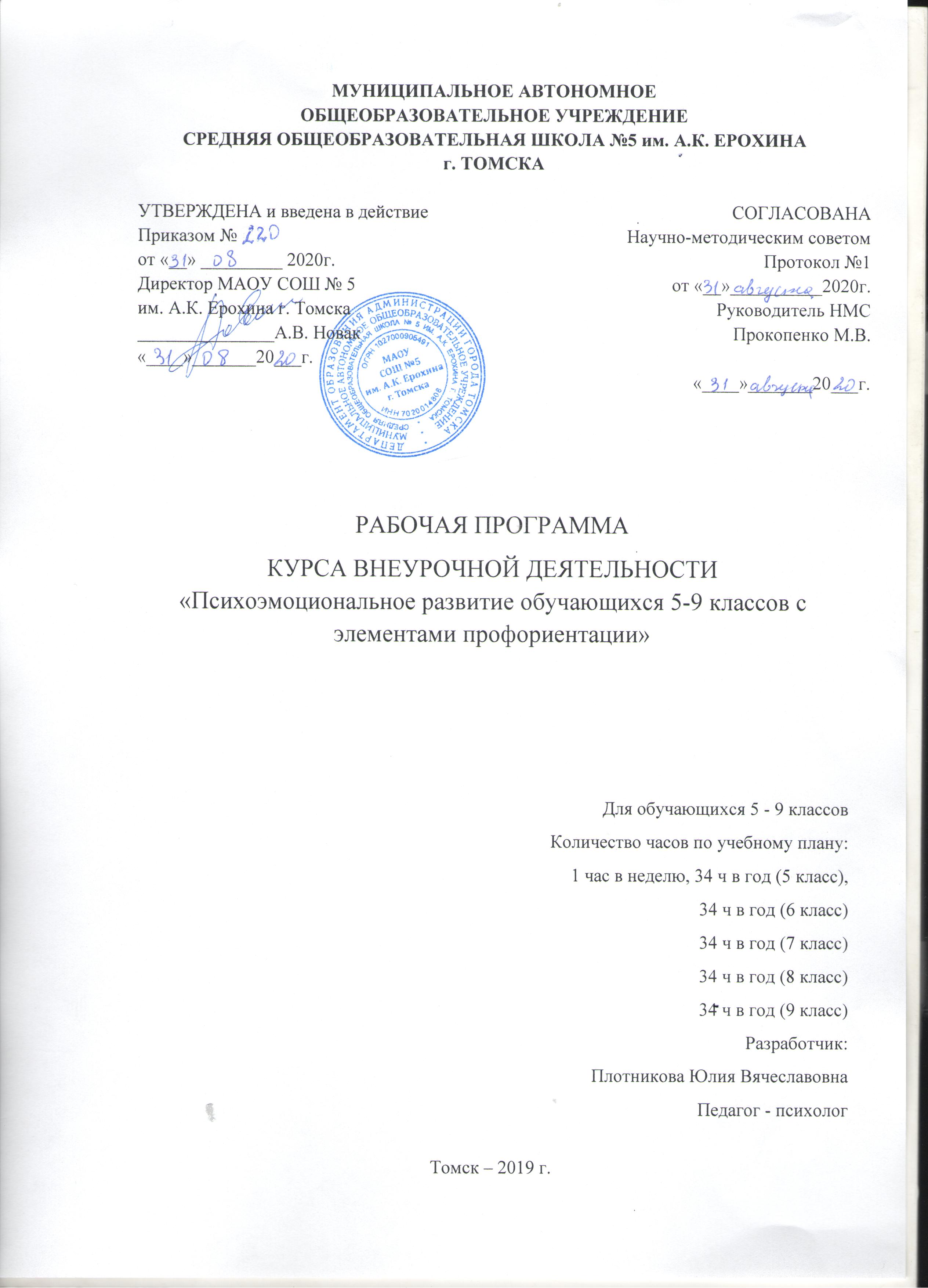 Пояснительная запискаВ соответствии  с требованиями Федерального  государственного образовательного стандарта начального общего образования обучающихся с ограниченными возможностями здоровья (далее ФГОС НОО обучающихся с ОВЗ) разработана рабочая программа коррекционно – развивающего курса внеурочной деятельности   «Психоэмоциональное развитие обучающихся 5-9 классов с элементами профориентации».  Она содержит дифференцированные требования к результатам освоения и условиям её реализации, обеспечивающие удовлетворение образовательных потребностей обучающихся. Данная рабочая программа составлена с учетом:1.Федеральный закон  от 29.12.2012 №273-ФЗ «Об образовании в Российской Федерации» 2.Приказ Минобрнауки РФ от 6.10. 2009 г. № 373 «Об утверждении и введении в действие ФГОС НОО» (зарегистрирован Минюстом России 22 декабря 2009 г., рег. № 15785) 3.Приказ Минобрнауки РФ от 26.11.2010 № 1241 «О внесении изменений во ФГОС НОО, утвержденный приказом Минобрнауки РФ  от 6 октября 2009 г.  № 373»  (зарегистрирован Минюстом России 4 февраля 2011 г., рег. № 19707) 4. Приказ Минобрнауки РФ от 22.09.2011 № 2357 «О внесении изменений во ФГОС НОО, утвержденный приказом Минобрнауки РФ  от 6 октября 2009 г.  № 373» (зарегистрирован Минюстом России 12 декабря 2011 г., рег. № 22540) 5. Приказ Минобрнауки РФ от 31.01.2012г № 69 «О внесении изменений в федеральный компонент ГОС НОО, ООО, утвержденный приказом Минобр РФ от 5 марта 2004 г.  № 1089» 6. Приказ Минобрнауки РФ от 18.12.2012г № 1060 «О внесении изменений во ФГОС НОО, утвержденный приказом Минобрнауки РФ от 6 октября 2009 г.  № 373» (зарегистрирован Минюстом России 11 февраля 2013 г., рег. № 26993) 7. Приказ Минобрнауки РФ от 29.12.2014г № 1643 «О внесении изменений в приказ Минобрнауки РФ от 6 октября 2009 г.  № 373 «Об утверждении и введении в действие ФГОС НОО, утвержденный приказом Минобрнауки РФ  от 6 октября 2009 г.  № 373» (зарегистрирован Минюстом России 6 февраля 2015 г., рег. № 35916) 8. Приказ Минобрнауки РФ  от 31.12.2015г. № 1576 «О внесении изменений во ФГОС НОО, утвержденный приказом Минобрнауки РФ от 6 октября 2009 г.  № 373» (зарегистрировано в Минюсте России 02.02.2016г. № 40936) 9. Приказ Минобрнауки Р.Ф от 19.12.2014 №1598 «Об утверждении федерального государственного стандарта начального общего образования обучающихся с ограниченными возможностями здоровья» (зарегистрирован МинюстомР.Ф 03.02.2015г №35847) 10.Фундаментальное ядро содержания общего образования/под ред. В.В.Козлова, А.М.Кондакова. – 2-е изд. – Москва, «Просвещение», 2010. (Стандарты второго поколения). 11. Концепция духовно-нравственного развития и воспитания гражданина России/ под ред. А.Я.Данилюка, А.М.Кондакова, В.А.Тишкова; Москва, «Просвещение», 2009 (Стандарты второго поколения) 12.Концепция развития математического образования в Российской Федерации (утверждена распоряжением Правительства РФ от 24 декабря 2013г. № 2506-р) 13. Устава МАОУ СОШ № 5 г. Томска им. А.К.Ерохина. Цель коррекционно – развивающего курса  «Психоэмоциональное развитие обучающихся 5-9 классов с элементами профориентации» -  создание в общеобразовательном учреждении благоприятных социально-психологических условий, способствующих  психоэмоциональному развитию и личностному росту обучающихся с ОВЗ с элементами профориентационной работы. Подростковый период – важнейший этап в жизни человека, время выборов, которые во многом определяют последующую судьбу. Основная линия развития подростков этого возраста – начало осознания обучающимися своей новой, взрослой «Я» – концепции. К этому времени у  большинства подростков уже сформировалось формально-логическое  мышление. Новое мышление и возрастающие рефлексивные возможности  заставляют их задумываться о себе, своих способностях, способах взаимодействия с окружающими. Поэтому важно, чтобы подростки имели возможность говорить о своих чувствах, анализировать их.В ходе жизнедеятельности у каждого из нас возникают те или иные эмоциональные состояния. Они определяют как уровень информационного и энергетического обмена человека, так и направленность его поведения. Эмоции способны очень сильно управлять нами. Не является исключением и их отсутствие. Ведь это такое эмоциональное состояние, которое позволяет описать поведение человека как особенное.Психоэмоциональное состояние  – особая форма психических состояний человека:переживания с проявлением  эмоционального реагирования своего отношения к окружающей действительности и к самому себе;  состояния, которые регулируются преимущественно эмоционально-волевой  сферой и охватывают эмоциональные реакции и эмоциональные отношения; относительно устойчивые переживания.      Эмоциональные состояния, возникающие у человека в процессе какой-либо деятельности, оказывают влияние и на его психическое состояние, и на общее состояние организма, и на его поведение в той или иной ситуации. Они воздействуют как  на процессы познания и развитие личности,  так и на качество жизни в целом.Психологические особенности подросткового возрастаПоложительные изменения, происходящие с подростком:проявление чувства взрослости;рост самосознания, самооценки, саморегуляции;повышенное внимание к своей внешности;проявление самостоятельности в приобретении знаний и навыков;появление познавательной мотивации;желание быть не хуже, а лучше других.Отрицательные изменения:ранимая неустойчивая  психика;повышенная возбудимость:беспричинная вспыльчивость;высокая тревожность;проявление эгоцентризма;депрессивные состояния;намеренная манипуляция взрослыми;внутренний конфликт с самим с собой и окружающими;повышенное негативное отношение к взрослым;страх одиночества. 	Все это ведет к эмоциональным расстройствам, отклонениям в поведении. Трудности в развитии адаптивных и социальных качеств в целом приводят к нарушению психического и психологического здоровья у подростков.Сложившаяся на сегодняшний день экономическая и политическая обстановка предъявляет все возрастающие требования к индивидуальным психофизиологическим особенностям человека. В связи с этим огромное внимание необходимо уделять проведению целенаправленной профориентационной работы на всех ступенях образования. С учетом всех вышеперечисленных факторов и обстоятельств, были сформулированы следующие задачи курса «Психоэмоциональное развитие обучающихся 5-9 классов с элементами профориентации»:профилактика школьной и социальной дезадаптации;консультативная и информационная психологическая поддержка обучающихся в сфере профессиональной ориентации;повышение мотивации обучения у учащихся;создание психологически комфортных условий для развития личности каждого ребенка;формирование у обучающихся способности к самопознанию, саморазвитию и самоопределению;Содержание программы определяют следующие принципы: — Соблюдение интересов ребёнка. Принцип определяет позицию специалиста, который призван решать проблему ребёнка с максимальной пользой  в интересах ребёнка. — Системность. Принцип обеспечивает единство диагностики, коррекции и развития, т.е системный подход к анализу особенностей развития и коррекции нарушений детей с ограниченными возможностями здоровья, а также всесторонний многоуровневый подход специалистов различного профиля, взаимодействие и согласованность их действий в решении проблем ребёнка; участие в данном процессе всех участников образовательного процесса. — Непрерывность. Принцип гарантирует ребёнку и его родителям (законным представителям) непрерывность помощи до полного решения проблемы или определения подхода к её решению.  -	Вариативность. Принцип предполагает создание вариативных условий для получения образования детьми, имеющими различные недостатки в физическом и (или) психическом развитии. -	Рекомендательный характер оказания помощи. Принцип обеспечивает соблюдение гарантированных законодательством прав родителей (законных представителей) детей с ограниченными возможностями здоровья выбирать формы получения детьми образования, защищать законные права и интересы детей. -	Принцип обходного пути. Предполагает формирование новой функциональной системы в обход пострадавшего звена, опоры на сохранные анализаторы. -	Комплексность. Преодоление нарушений должно носить комплексный медико-психолого-педагогический характер и включать совместную работу педагогов и ряда специалистов (учитель-логопед,  педагог-психолог, медицинские работники, социальный педагог и др.).ОБЩАЯ ХАРАКТЕРИСТИКА КУРСАПрограмма  коррекционно – развивающего  курса внеурочной деятельности «Психоэмоциональное развитие обучающихся 5-9 классов с элементами профориентации»  включает в себя взаимосвязанные направления психолога - педагогического сопровождения и помощи обучающихся с задержкой психического развития (ЗПР). Данные направления отражают её основное содержание: — диагностическая работа обеспечивает проведение  обследования обучающихся для уточнения мероприятий по оказанию помощи в условиях образовательного учреждения; — коррекционно-развивающая работа обеспечивает своевременную специализированную помощь в освоении содержания курса и коррекцию недостатков в психоэмоциональном развитии детей с ЗПР в условиях общеобразовательного учреждения. Способствует формированию универсальных учебных действий у обучающихся (личностных, регулятивных, познавательных, коммуникативных); — консультативная работа обеспечивает непрерывность специального сопровождения детей с ЗПР  по вопросам реализации дифференцированных психолого-педагогических условий обучения,  профессиональной ориентации и социализации обучающихся.Характеристика содержания направлений коррекционной работы Диагностическая работа включает:   диагностику нарушений в психическом и (или) эмоциональном развитии обучающихся с ОВЗ;    изучение развития эмоционально-волевой, познавательной сферы, актуализацию сфер и личностных особенностей обучающихся;  изучение адаптивных возможностей и уровня социализации ребенка с ОВЗ;  мониторинг динамики развития, успешности освоения программы курса.Коррекционно-развивающая работа включает:  разработку и реализацию индивидуально ориентированных коррекционных программ для каждой параллели обучающихся;выбор и использование специальных методик, методов и приемов обучения в соответствии с особыми образовательными потребностями обучающихся с ОВЗ; организацию и проведение групповых коррекционно-развивающих занятий, необходимых для преодоления нарушений психоэмоционального развития; коррекцию и развитие высших психических функций, эмоциональноволевой,  коммуникативно-речевой сфер;развитие и укрепление зрелых личностных установок, формирование адекватных форм утверждения самостоятельности, личностной автономии;  формирование способов регуляции поведения и эмоциональных состояний;  развитие форм и навыков личностного общения в группе сверстников;коммуникативной компетенции;  развитие компетенций, необходимых для продолжения образования и профессионального самоопределения;  совершенствование навыков получения и использования информации (на основе ИКТ), способствующих повышению социальных компетенций и адаптации в реальных жизненных условиях;  Консультативная работа включает: выработку  обоснованных рекомендаций по основным направлениям работы с обучающимися с ОВЗ, единых для всех участников образовательного процесса;  консультационную поддержку и помощь, направленные на содействие свободному и осознанному выбору обучающимися с ОВЗ профессии, формы и  места обучения в соответствии с профессиональными интересами, индивидуальными способностями и психофизиологическими особенностями. Информационно-просветительская работа включает:  информационную поддержку образовательной деятельности  обучающихся с особыми образовательными потребностями, различные формы просветительской деятельности (лекции, беседы, информационные стенды, печатные материалы), направленные на работу по профориентации, проведение работы по разъяснению личных индивидуально-типологических особенностей обучающихся. МЕСТО КУРСА В УЧЕБНОМ ПЛАНЕПрограмма коррекционно-развивающего курса рассчитана на 4 года обучения, 5 класс - 34 недели, 34 часа из расчета 1 раз в неделю. 6 класс – 34 недели, 34 часа из расчета 1 раз в неделю. 7 класс – 34 недели, 34 часа из расчета 1 раз в неделю. 8 класс – 34 недели, 9 класс – 34 недели, 34 часа из расчета 1 раз в неделю. Общее количество часов за год: 170 часов.  Общее количество часов курса: 578 часа.В ситуации возможного карантина, угрозы распространения вирусного (или иного) заболевания и по ряду других причин, допускается освоение программного материала в дистанционном режиме обучения с использованием электронной информационно-образовательной среды и традиционных носителей информации. При дистанционном формате обучения сокращается длительность занятия до 30 минут.ОПИСАНИЕ ЦЕННОСТНЫХ ОРИЕНТИРОВ КОРРЕКЦИОННОГО КУРСА	Ценностные ориентиры содержания  образования конкретизируют личностный, социальный и государственный заказ системе образования, выраженный в требованиях к результатам освоения АООП НОО, и отражают следующие целевые установки системы  общего образования: формирование, освоение навыков учебной деятельности и накопление опыта продуктивного взаимодействия с взрослыми и сверстниками: взаимодействовать со взрослыми и сверстниками, выбирая адекватную дистанцию и формы контакта, соответствующие возрасту и полу ребенка, профессиональное самоопределение.Данная программа предусматривает успешную адаптацию и быстрейшее включение в учебный процесс и процесс первоначальной профессиональной ориентации. I.ПЛАНИРУЕМЫЕ РЕЗУЛЬТАТЫ КУРСАПрограмма обеспечивает достижение определенных метапредметных и личностных результатов.Метапридметные  результаты:Регулятивные УУД: осознавать свои личные качества, способности и возможности; осознавать свои эмоциональные состояния и учиться саморегуляции; овладевать навыками саморегуляции в общении со сверстниками и учителями; научиться контролировать собственное агрессивное поведение; осознавать свою долю ответственности за чувства, мысли и поступки; учиться прогнозировать последствия собственных поступков. Познавательные УУД: учиться осознавать и анализировать изменения в самом себе; планировать свою учебную деятельность с учетом индивидуального стиля учебной деятельности; адекватно воспринимать оценки учителей; уметь распознавать чувства других людей; обогатить представления о собственных ценностях и их роли в жизни; уметь формулировать собственные проблемы. Коммуникативные УУД: учиться строить взаимоотношения с окружающими; учиться конструктивно разрешать конфликтные ситуации; учиться правильно вести себя в ситуации проявления агрессии со стороны других; учиться самостоятельно решать проблемы в общении с друзьями; формулировать свое собственное мнение и позицию; учиться толерантному отношению к другому человеку. Личностные результаты:Целостное восприятие окружающего мира.Принятие и освоение социальной роли обучающегося, развитие мотивов учебной деятельности и формирование личностного смысла учения. Принятие и освоение социальной роли обучающегося, развитие мотивов учебной деятельности и формирование личностного смысла учения.Развитие навыков сотрудничества со взрослыми и сверстниками в различных социальных ситуациях, умения не создавать конфликтов и находить выходы из спорных ситуаций.Положительное отношение к школе и учебной деятельности. Знание и выполнение правил работы в группе, доброжелательное отношение к сверстникам, бесконфликтное поведение, умение слышать  окружающих.СОДЕРЖАНИЕ КОРРЕКЦИОННОГО КУРСАРеализация курса психоэмоционального развития  обучающихся с элементами профориентационной работы предполагает: развитие эмоциональной сферы детей младшего подросткового и подросткового возраста, осознание их собственного «Я» в период взросления, рефлексию собственного поведения, осознание собственной эмоциональной сферы, расширение общей осведомленности о мире профессий.Форма организации деятельности учащихся во время занятий может быть разной в зависимости от темы: фронтальная, подгрупповая, парная и индивидуальная.Программа курса содержит 6 блоков:Входнаая диагностика «Я». Знаю ли я себя? Познание себя как личности. Я меняюсь. Я как личность. Я личность; Я подросток.Мы начинаем меняться. Я умею слушать и слышать себя и окружающих. Я и творчество. Я могу. Я способен на большее. Моя уникальность.  Моя цель.Общение. Вопросы дружбы. Способен ли я дружить. Я и коллектив. Я и общество.Профориентация. Мне интересно. Я могу. Я смогу. Я выбираю. Я хочу быть….Итоговая диагностика.5 классВходящая диагностика.Изучение периода адаптации учащихся по методике «Цветные письма». Модифицированный вариант анкеты школьной мотивации Н.Г. Лускановой. Изучение мотивационной сферы как одной из составляющих личностных УУД. «Прогрессивные матрицы Равена», определение темпа работоспособности. Методика самооценки В.Н.Ковалева.«Я». Знаю ли я себя?  Определить тип темперамента каждого из обучающихся. Коррекционно-развивающие занятия с обучающимися. Снизить в период адаптации тревожность, научить пользоваться поддержкой окружающих, оказывать помощь другим, видеть свои сильные и слабые стороны. Развитие навыков уверенного поведения, развитие коммуникативных навыков, формирование основных представлений о жизни обучающихся среднего звена.Мы начинаем меняться. Я умею слушать и слышать себя и окружающих. Обучающиеся могут научиться  наблюдать и осознавать происходящие изменения в самом себе. Слушать и понимать речь других ребят. Применять умения в области самоанализа и саморазвития. Аргументировать свою точку зрения. Уметь видеть и понимать цели и мечты. Уметь распознавать и описывать свои чувства и чувства других людей. Общение. Общение – это искусство. Коммуникативный тренинг игра «Все вместе». Формирование навыков общения. Исключение агрессивных реакций. Агрессия это неприемлемо. Первая встреча - варианты реакций. Формирование умений налаживать контакты с окружающими,  коррекционные занятия «Вектор общения».Профориентация. Мне интересно. Обобщение  и развитие  представления о труде, воспитание любви к труду, расширение и углубление представлений о различных профессиях.Итоговая диагностика. Изучение периода адаптации учащихся по методике «Цветные письма». Модифицированный вариант анкеты школьной мотивации Н.Г. Лускановой. Методика самооценки В.Н.Ковалева. Анализ полученных данных. Отслеживание динамики изменений. Учебно – тематический план курса в 5 классе6 классВходящая диагностика. Изучение типа темперамента по методике Айзенка. Изучение особенностей школьной мотивации как составляющей для формирования и развития склонностей ребенка к познавательной деятельности разработка  Домбровской И.С.Познание себя как личности. Осмысление понятия «Человек - личность»; развитие представлений о себе; умение распознавать свои личностные качества. Мини – сочинение «Какой я и чем отличаюсь от остальных».Я и творчество.  Я могу.Определение творческих способностей личности Г. Дэвис. Использование творческих заданий для обучающихся с целью раскрытия их творческого потенциала.  Поиск источников уверенности в себе с помощью различных методик и упражнений .Вопросы дружбы. Беседа с элементами тренинга по теме: "Как правильно дружить" . Обучающиеся узнают как научиться строить хорошие отношения или в чём секрет настоящей дружбы? Профориентация.  Мне интересно. Я могу.Создание творческих проектов «Мир профессий». Расширение  знаний подростков о мире профессий.Итоговая диагностика.Диагностика качества  школьной мотивации как составляющей для формирования и развития склонностей ребенка к познавательной деятельности разработка  Домбровской И.С.Учебно – тематический план курса в 6 классеклассВходная  диагностикаИзучение эмоциональной сферы личности. Личностный опросник «Я-концепция» Е. Пирс и Д. Харрис. Диагностика самооценки с помощью методики «Лесенка». «Я меняюсь». Определение  типа темперамента каждого из обучающихся.  Исследование особенностей личности обучающихся с помощью характерологического опросника  К. Леонгарда.  Отработка социальных навыков с помощью различных методик. Изучение обучающимися коммуникативных свойств личности. Изучение обучающимися личностной предрасположенности к конфликтному поведению. Модификация Н.В.ГришинойЯ способен на большееТренинг по  саморазвития личности; Л.Ф.Анн «Психологический тренинг с подростками».  «Развитие интереса к себе, стремления разобраться в своих способностях,  поступках, формирование первичных навыков самоанализа». Способен ли я дружить.Проективные методики «Что значит для вас дружба»; «Ваша способность к сопереживанию»; «Хороший ли вы другПрофориентация. Я смогу.Обобщение полученных знаний и представлений об огромном и многообразном мире профессий; в игровой форме подготовка обучающихся к осознанному и самостоятельному выбору профессий.Итоговая диагностика.Диагностика динамики  эмоциональной сферы личности  с помощью Торонтской  алекситимической  шкалы. Диагностика самооценки с помощью методики «Лесенка». Учебно – тематический план курса в 7 классеКлассВходная диагностикаТестирование по выявлению способности к общению, по выявлению коммуникативных качеств личности. Методика диагностики межличностных отношений Т. Лири. Тест школьной тревожности (Филипс – тест). Выявление уровня тревожности у подростков (по Кондашу). Я как личность. Тренинг по  саморазвития личности; Л.Ф.Анн «Психологический тренинг с подростками».  Методика исследования самоотношения  С.Р. Пантелеев (МИС). Моя уникальность.Самопознание, тренировка способности к самораскрытию. Использование на занятиях различных тренингов, которые способствуют психологическому расслаблению обучающихся, активизации воображения. Познакомить обучающихся с понятием «личность», «индивидуальность», «уникальность». Я и коллектив.Укрепеление межличностных отношений обучающихся с помощью тренингов «Связанные единой целью»; «Мы вместе». Общие творческие мероприятия направленные на сплочение коллектива.Профориентация. Я выбираю. Обучающиеся могут научится соотносить требования предъявляемые профессией, с индивидуальными качествами личности. «Мое видение     будущей профессии»  предлагается 10-12 профессий, которые необходимо показать в совеем видении. "Новое время — новые профессии" Методика «Незаконченные предложения». Итоговая диагностика.Тест школьной тревожности (Филипс – тест). Методика самооценки В.Н.Ковалева. Самопризентация.Учебно – тематический план курса в 8 классеклассВходная диагностика.Методика самооценки личности. Тест школьной тревожности Филлипс – тест для дальнейшего формирования процесса обучения.Я личность; Я подросток.Определение типа темперамента каждого обучающегося по методике Айзенка. Общение, развитие коммуникативных умений и навыков.  Развитие умений выражать свое эмоциональное состояние. Развитие  стресоустойчивости. Моя цель.Развитие навыков преодоления различных препятствий на пути  к достижению целей. Принятие решений. Знакомство с признаками уверенного и неуверенного поведения. Приобретение опыта уверенного поведения в моделируемых ситуациях общения. Я и общество. Занятия с элементами тренинга «Я и общество».Обучающиеся узнают, что такое правонарушения, причины правонарушений и их последствия. Мотивы поступков человека. Самооценка. Самовосприятие. Самоуважение.Я хочу быть….Диагностика «профессиональные намерения». Диагностика структуры сигнальных систем (Э.Ф.Зеер, А.М.Павлова, Н.О. Садовникова). Подготовка обучающихся к осознанному и самостоятельному выбору профессии. Итоговая диагностика.Диагностика межличностных отношений Т.Лири. Методика  самооценки личности. Отслеживание динамики изменений. Учебно – тематический план курса в 9 классеУсловия для реализации программыКадровые условия:Наличие в штате педагога-психолога,Повышение квалификации специалиста по курсу «Обучение детей с особыми образовательными потребностями в условиях «обычной» школы: нормативные требования и практика органитзации Программно-методические условия:диагностический материал с методическими рекомендациями (Ясюкова Л.А.);дидактический раздаточный материал для обеспечения прохождения разделов программы;цифровые образовательные ресурсы;методическое сопровождение к материалу.Материально-технические условия:оргтехника,помещение для проведения занятий, соответствующее СанПин,Телекоммуникационное обеспечение:1)Российская электронная школа:2) Группа компаний «Просвещение»: https://digital.prosv.ru/3) Библиотека МЭШ: https://uchebnik.mos.ru/catalogue 4) Российский учебник. Lecta: https://lecta.rosuchebnik.ru 5) Яндекс-учебник: https://education.yandex.ru6) Учи.ру: https://uchi.ru№п/пНазвание темыКоличество часов1Входящая диагностика22«Я». Знаю ли я себя?63Мы начинаем меняться. Я умею слушать и слышать себя и окружающих.84Общение. Общение – это искусство.85Профориентация86Итоговая диагностика2№п/пНазвание темыКоличество часов1Входящая диагностика22Познание себя как личности.63Я и творчество.  Я могу.84Вопросы дружбы.85Профориентация. Мне интересно. Я могу.86Итоговая диагностика2№п/пНазвание темыКоличество часов1Входящая диагностика 22«Я меняюсь»63Я способен на большее84Самопризентация85Профориентация. Я смогу.86Итоговая диагностика2№п/пНазвание темыКоличество часов1Входящая диагностика 22Я как личность.63Моя уникальность.84Я и коллектив.85Профориентация. Я выбираю.86Итоговая диагностика2№п/пНазвание темыКоличество часов1Входящая диагностика 22Я личность; Я подросток.63Моя цель.84Я и общество.85Я хочу быть….86Итоговая диагностика2